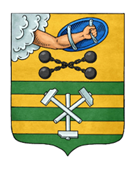 ПЕТРОЗАВОДСКИЙ ГОРОДСКОЙ СОВЕТ18 сессия 29 созываРЕШЕНИЕот 16 июня 2023 г. № 29/18-255О безвозмездном приеме в муниципальную 
собственность Петрозаводского городского округа 
имущества из собственности акционерного общества «Специализированный Застройщик
 «Карелстроймеханизация»В соответствии со статьей 16 Федерального закона от 06.10.2003 
№ 131-ФЗ «Об общих принципах организации местного самоуправления 
в Российской Федерации», Решением Петрозаводского городского Совета 
от 11.03.2010 № 26/38-759 «Об утверждении Положения о порядке управления и распоряжения имуществом, находящимся в муниципальной собственности Петрозаводского городского округа», учитывая обращение акционерного общества «Специализированный Застройщик «Карелстроймеханизация» 
от 03.02.2023 № 232, Петрозаводский городской СоветРЕШИЛ:1. Принять безвозмездно в муниципальную собственность Петрозаводского городского округа из собственности акционерного общества «Специализированный Застройщик «Карелстроймеханизация» имущество согласно приложению. 2. Поручить Администрации Петрозаводского городского округа осуществить прием имущества в муниципальную собственность Петрозаводского городского округа из собственности акционерного общества «Специализированный Застройщик «Карелстроймеханизация» 
в установленном законом порядке.ПредседательПетрозаводского городского Совета                                             Н.И. ДрейзисПриложениеУТВЕРЖДЕНРешением Петрозаводскогогородского Советаот 16 июня 2023 г. № 29/18-255ПЕРЕЧЕНЬимущества, предлагаемого к передаче в муниципальную собственность Петрозаводского городского округа из собственности акционерного общества «Специализированный Застройщик «Карелстроймеханизация»Полноенаименование организацииАдрес местонахождения организации,ИНННаименование имуществаАдресместонахождения имуществаИндивидуализирующие характеристики имуществаАкционерное общество «Специализированный Застройщик «Карелстроймеханизация»Республика Карелия, г. Петрозаводск,ул. Фридриха Энгельса, д.25,ИНН 1001000982Сооружение «Проезд»Российская Федерация, Республика Карелия, Петрозаводский городской округ, 
г. Петрозаводск, район Древлянка,
улица Маршала ТолбухинаПротяженность 196 м, кадастровый номер 10:01:0120124:8419